БАШҠОРТОСТАН РЕСПУБЛИКАҺЫҒАФУРИ  РАЙОНЫ  МУНИЦИПАЛЬ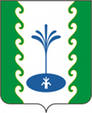 РАЙОНЫНЫҢ  ЕҘЕМ-ҠАРАНАУЫЛ СОВЕТЫ  АУЫЛ БИЛӘМӘҺЕ                            СОВЕТЫ453061, Ғафури  районы,Еҙем-Ҡаран  ауылы,Баҙар урамы, 13Тел   2-53-25СОВЕТ СЕЛЬСКОГО ПОСЕЛЕНИЯЗИЛИМ-КАРАНОВСКИЙСЕЛЬСОВЕТМУНИЦИПАЛЬНОГО РАЙОНАГАФУРИЙСКИЙ РАЙОНРЕСПУБЛИКИ  БАШКОРТОСТАН453061, Гафурийский район,с Зилим-Караново, ул Базарная, 13Тел 2-53-25ҠАРАР	                                                                                                    РЕШЕНИЕО передаче части полномочий местного значения органам местного самоуправления муниципального района Гафурийский район Республики БашкортостанВ соответствии с частью 4 статьи 15 Федерального закона от 06.10.2003 №131-ФЗ «Об общих принципах организации местного самоуправления в Российской Федерации», руководствуясь Законом Республики Башкортостан от 18 марта 2005 г. N 162-з «О местном самоуправлении в Республике Башкортостан», Федеральным законом от 28 декабря 2009 года №381-Ф3 «Об основах государственного регулирования торговой деятельности в Российской Федерации», Совет муниципального района Гафурийский район Республики Башкортостан РЕШИЛ:Передать органам местного самоуправления муниципального района Гафурийский район Республики Башкортостан полномочия по следующим вопросам местного значения: 1.1. 	Утверждение Схемы размещения нестационарных торговых объектов (объектов по оказанию услуг) на территории сельского поселения Зилим-Карановский сельсовет муниципального района Гафурийский район Республики Башкортостан.1.2.	Организация и проведение открытого конкурса на право заключения договора на размещение нестационарного торгового объекта (объекта по оказанию услуг) на территории сельского поселения Зилим-Карановский сельсовет муниципального района Гафурийский район Республики Башкортостан.Заключить Соглашение о передаче органами местного самоуправления сельского поселения Зилим-Карановский сельсовет муниципального района Гафурийский район Республики Башкортостан  части полномочий местного значения органам местного самоуправления муниципального района Гафурийский район Республики Башкортостан.Настоящее Решение вступает в силу с момента его принятия.Разместить настоящее Решение в сети общего доступа «Интернет» на официальном сайте Администрации муниципального района Гафурийский район Республики Башкортостан.Глава сельского поселения                                  			 М.С.Шаяхметова№ 171-23411.05.2022 г.с.Зилим-Караново